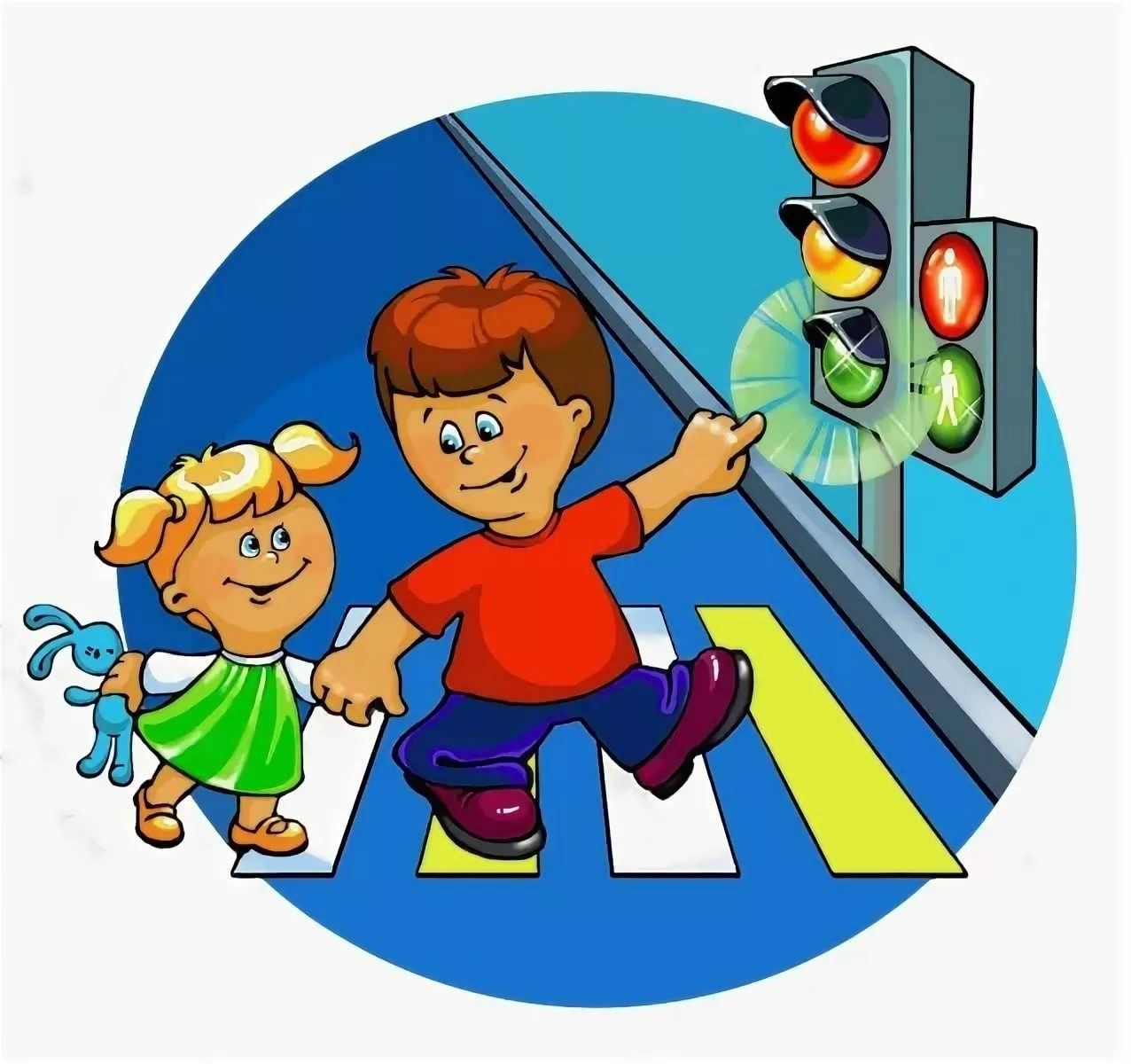 Нам на улице не страшно, Знаем все мы с давних пор: Красный свет – идти опасно Путь закрыл нам светофор. Жёлтый свет горит – смотри, Скоро сможет перейти. Свет зеленый (не забудь!) Говорит: «Свободен путь!»Муниципальное бюджетное дошкольное образовательное учреждение« Детский сад « Ручеёк» с. Большое Афанасово»Нижнекамского муниципального района Республики Татарстан РАБОЧАЯ ТЕТРАДЬ « ПРАВИЛА ДЛЯ МАЛЕНЬКИХ ПЕШЕХОДОВ»(формирование основ безопасного поведения на дорогах)для детей среднего дошкольного возраста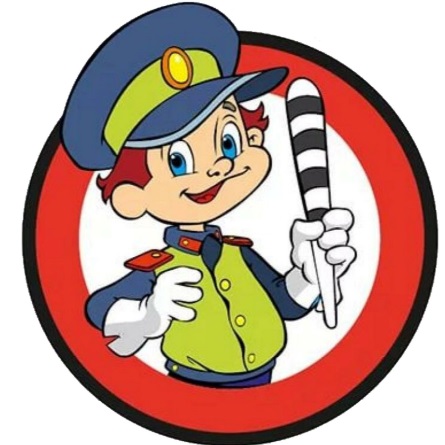                             с. Большое Афанасово, 2021Содержание Пояснительная записка……………………………………………….2Условные обозначения.………………………………………………3Что спрятал художник?...……………………………………………..4Почини светофор……………………………………………………...5Элементы дороги……………………………………………………...6Найди машину скорой помощи………………………………………7Найди пассажирский светофор………………………………………8Транспорт……………………………………………………………...9Транспорт…………………………………………………………….10Транспорт…………………………………………………………….11Транспорт…………………………………………………………….12Транспорт ……………………………………………………………13Транспорт ……………………………………………………………14Найди пару…………………………………………………………...15Чья тень?..............................................................................................16Дорожный знак………………………………………………………17Поведение маленького пешехода…………………………………..18Безопасность в автомобиле…………………………………………19Виды транспортных средств………………………………………..20Содержание…………………………………………………………..21Пояснительная записка             Рабочая тетрадь «ПРАВИЛА ДЛЯ МАЛЕНЬКИХ ПЕШЕХОДОВ» разработана воспитателем Муниципальное бюджетное дошкольное образовательное учреждение « Детский сад « Ручеёк» с. Большое Афанасово» Нижнекамского муниципального района Республики Татарстан- Донсковой Р.Т.            Методическое пособие предназначено в помощь педагогу для работы по формированию основ безопасного поведения на дорогах у детей среднего дошкольного возраста от 3 до 5 лет. Выполняя занимательные упражнения и задания, предложенные в тетради, ребенок рассуждает, сравнивает, анализирует, обобщает.           Данные задания могут быть предложены для проведения диагностики индивидуального развития ребенка по области « Социально-коммуникативное развитие» (формирование основ безопасного поведения на дорогах). Материал может использоваться в процессе индивидуальной или подгрупповой работы с детьми.           Важно, чтобы общение проходило в форме диалога, ведущую роль в котором играет ребенок. Задания подобраны в порядке возрастания сложности, выполнение зависит от индивидуальных особенностей ребенка, что позволяет варьировать предложенный материал.          Рабочая тетрадь адресована педагогам дошкольных образовательных учреждений и родителям.В рабочей тетради введены следующие условные обозначения:                         - подумай и ответь 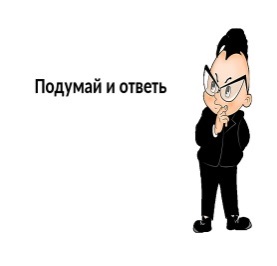                              - рассмотри, расскажи и раскрась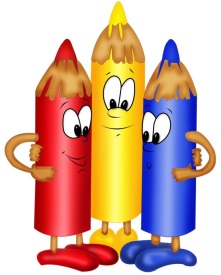                            Виды транспортных средств                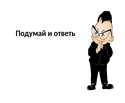 Задание:Обведи красным карандашом наземные транспортные средства. Обведи синим карандашом воздушные транспортные средства.Обведи желтым карандашом водные транспортные средства.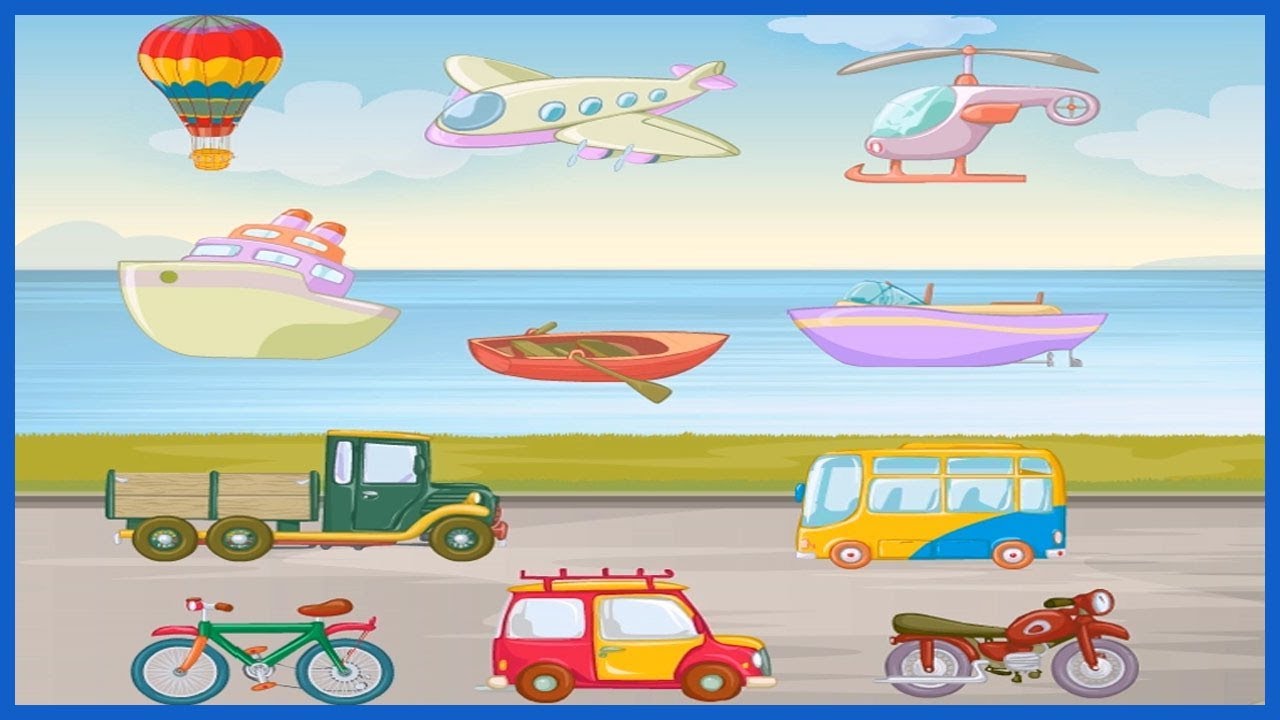                   Безопасность в автомобиле                                 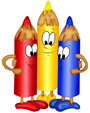 Задание: раскрась автокресло и ремень безопасности.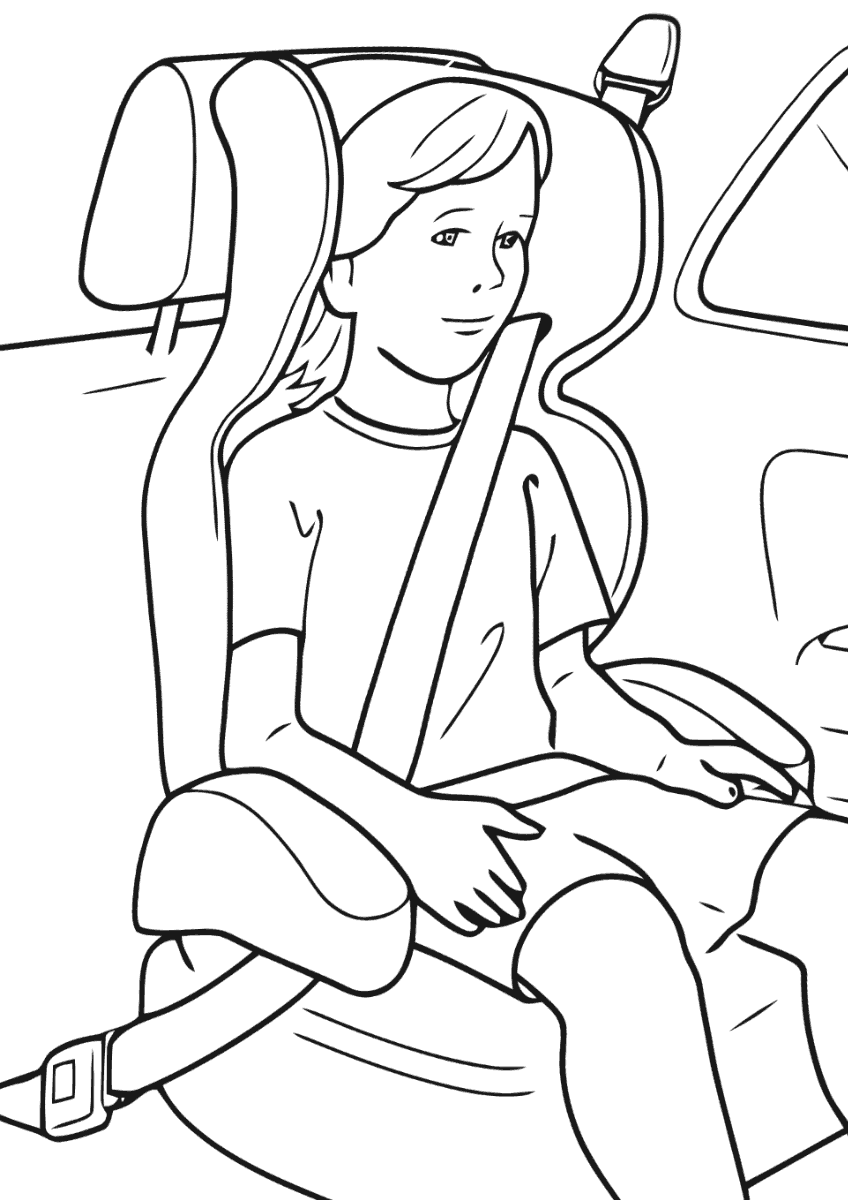                              Что спрятал художник?                       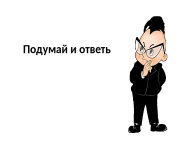 Задание:Какой транспорт «спрятал» художник? (пароход, автомобиль).Назови виды транспорта. ( Водный, наземный).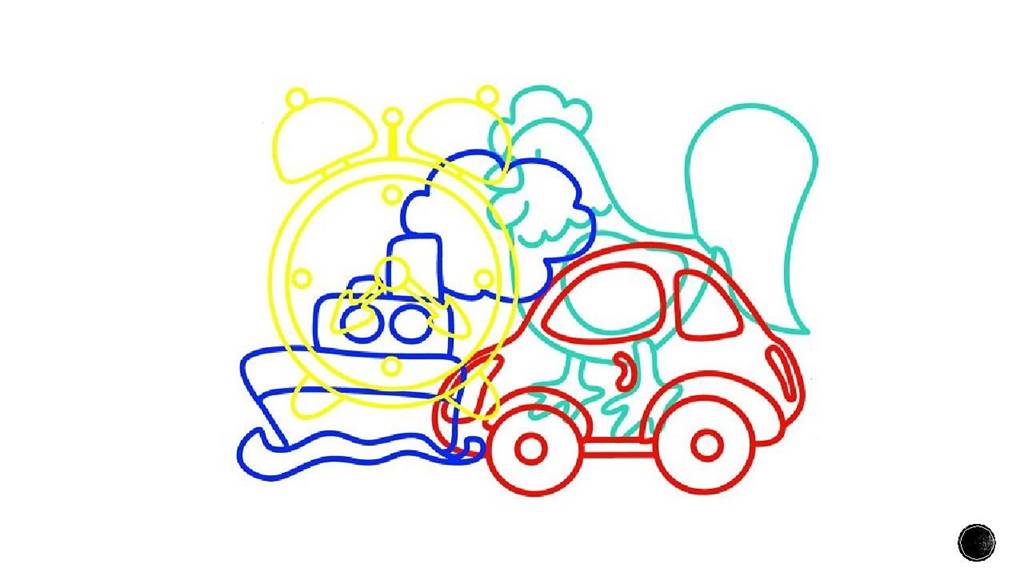                                  Почини светофор                                   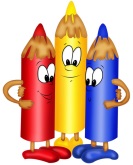 Задание: раскрась сигналы светофора в правильной последовательности.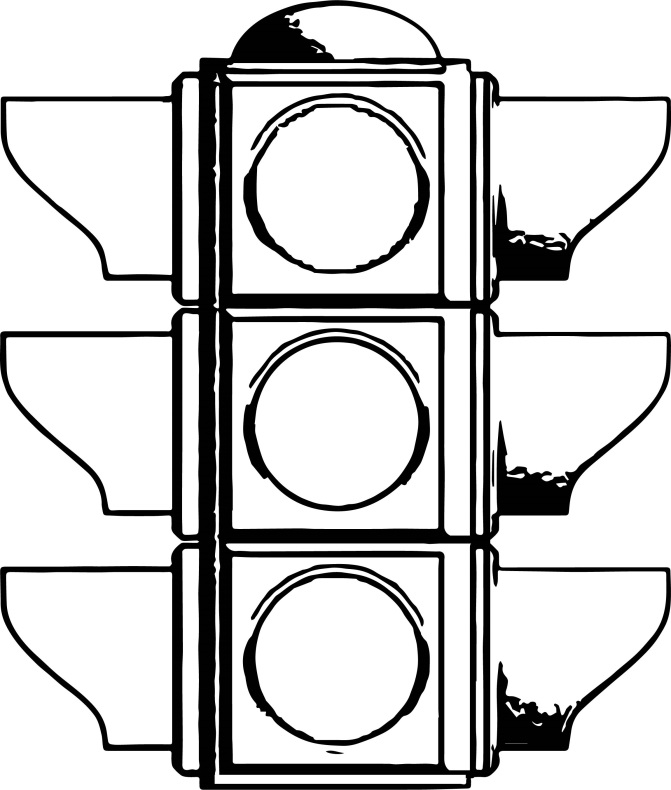                           Поведение маленького пешехода               Задание:Что ты видишь на картинке?Как ты думаешь можно ли играть на проезжей части?Где можно играть детям?Раскрась тротуар.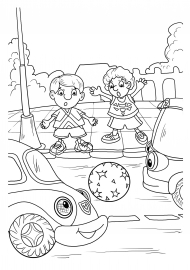                                           Дорожный знак                         «Пешеходный переход»Задание: Что изображено на картинке?(Дорожный знак).Как называется этот знак?(знак «Пешеходный переход»).Что он обозначает?(В этом месте можно перейти проезжую часть).Раскрась дорожный знак «Пешеходный переход».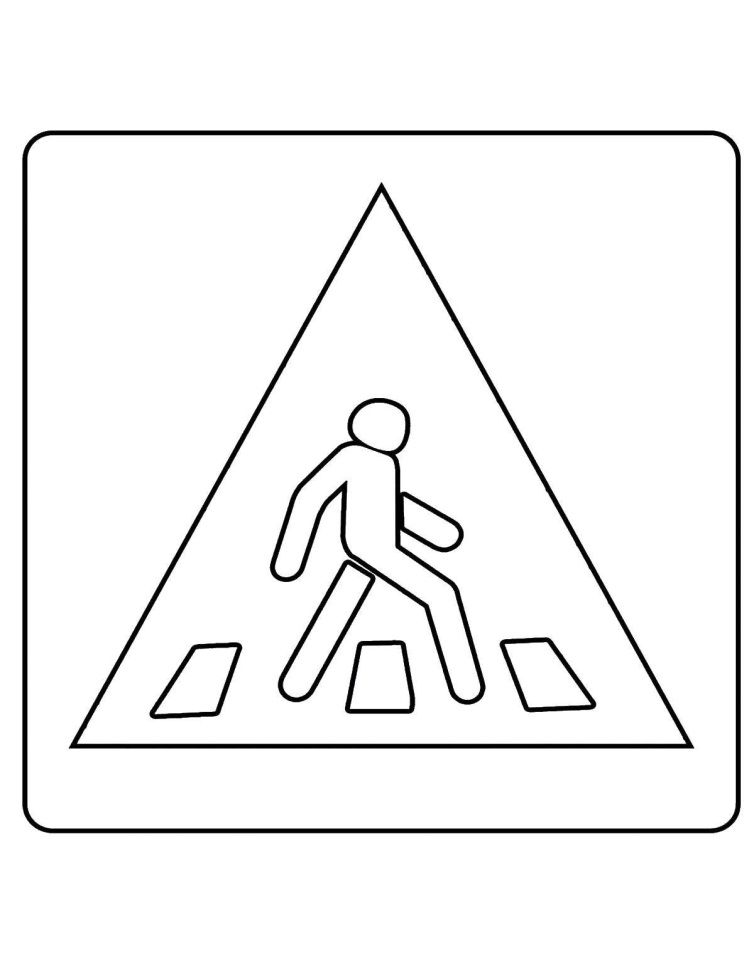                          Элементы городской дороги                        Задание: Назови элементы городской дороги.(Проезжая часть, тротуар).Раскрась тротуар.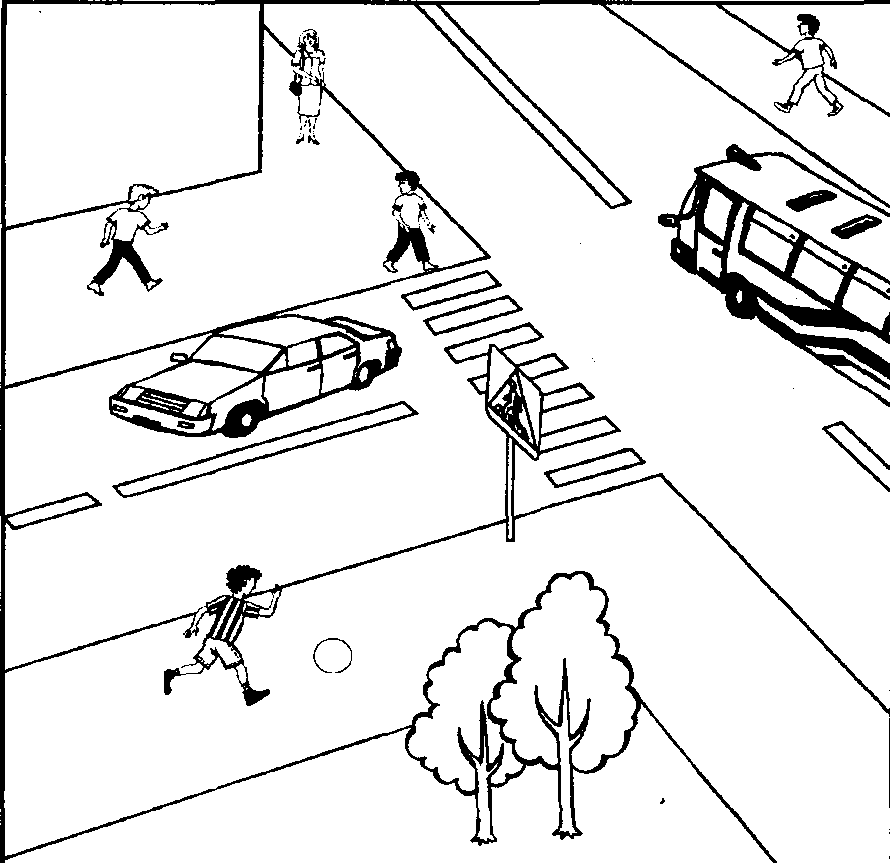                              Найди машину скорой помощи               Задание: раскрась картинку с изображением скорой помощи.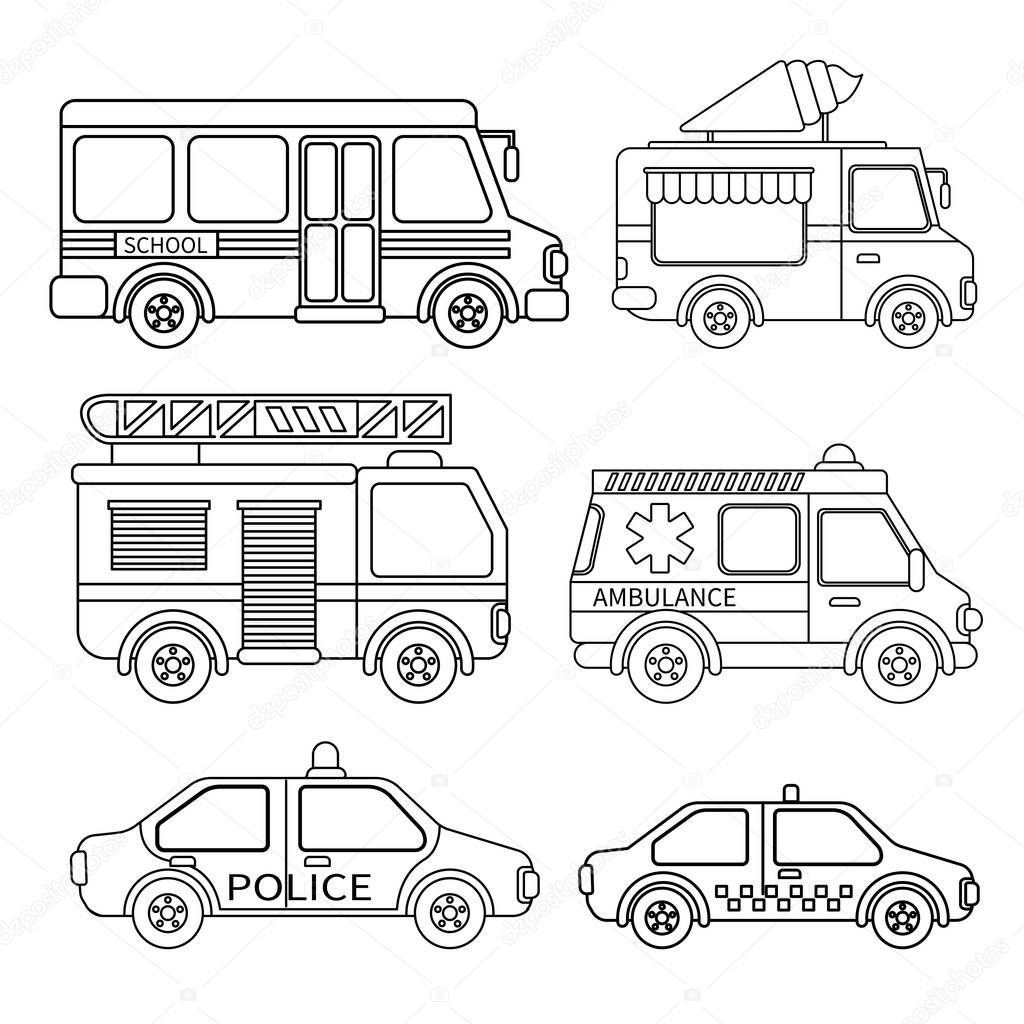                                          Чья тень?                                    Задание: соедини линиями транспортное средство и его тень.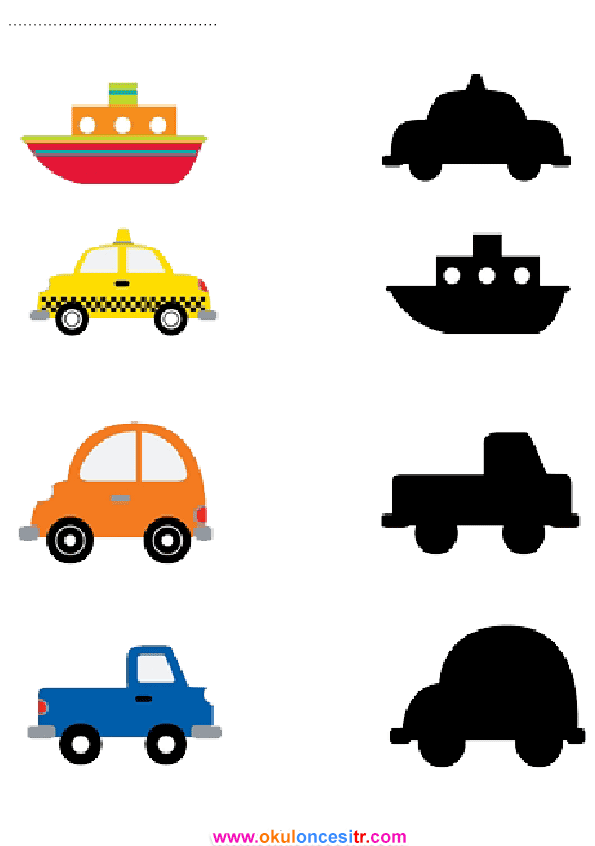                                           Найди пару                                Задание: соедини линиями разного цвета одинаковые виды транспорта.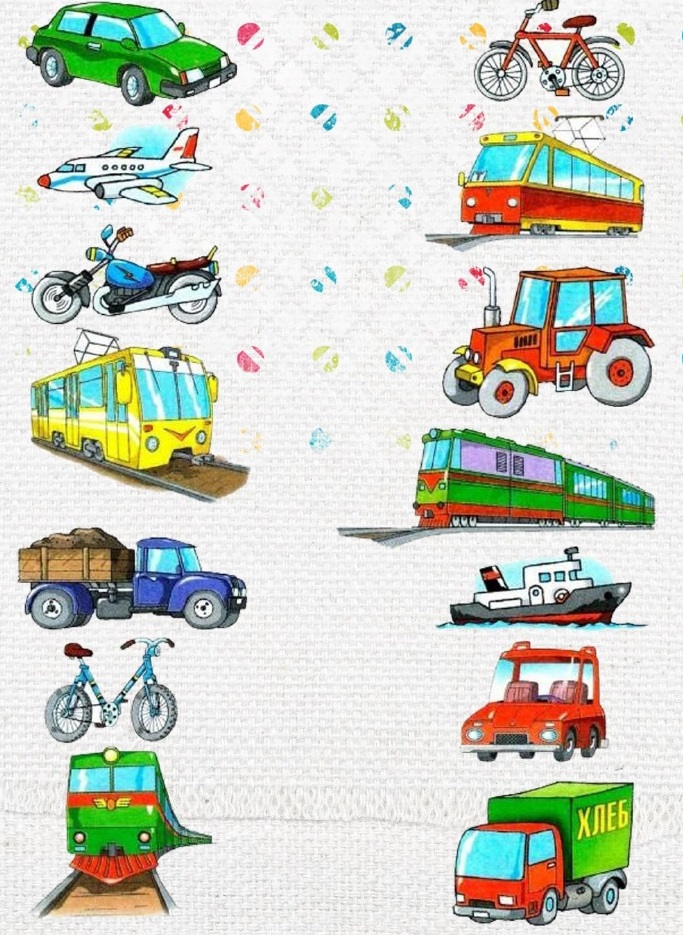                          Найди пассажирский транспорт                 Задание: Назови, какой транспорт нарисован на картинках? (Самолет, трактор, автобус, экскаватор, эвакуатор,автомобиль).Раскрась картинки с изображением пассажирского транспорта.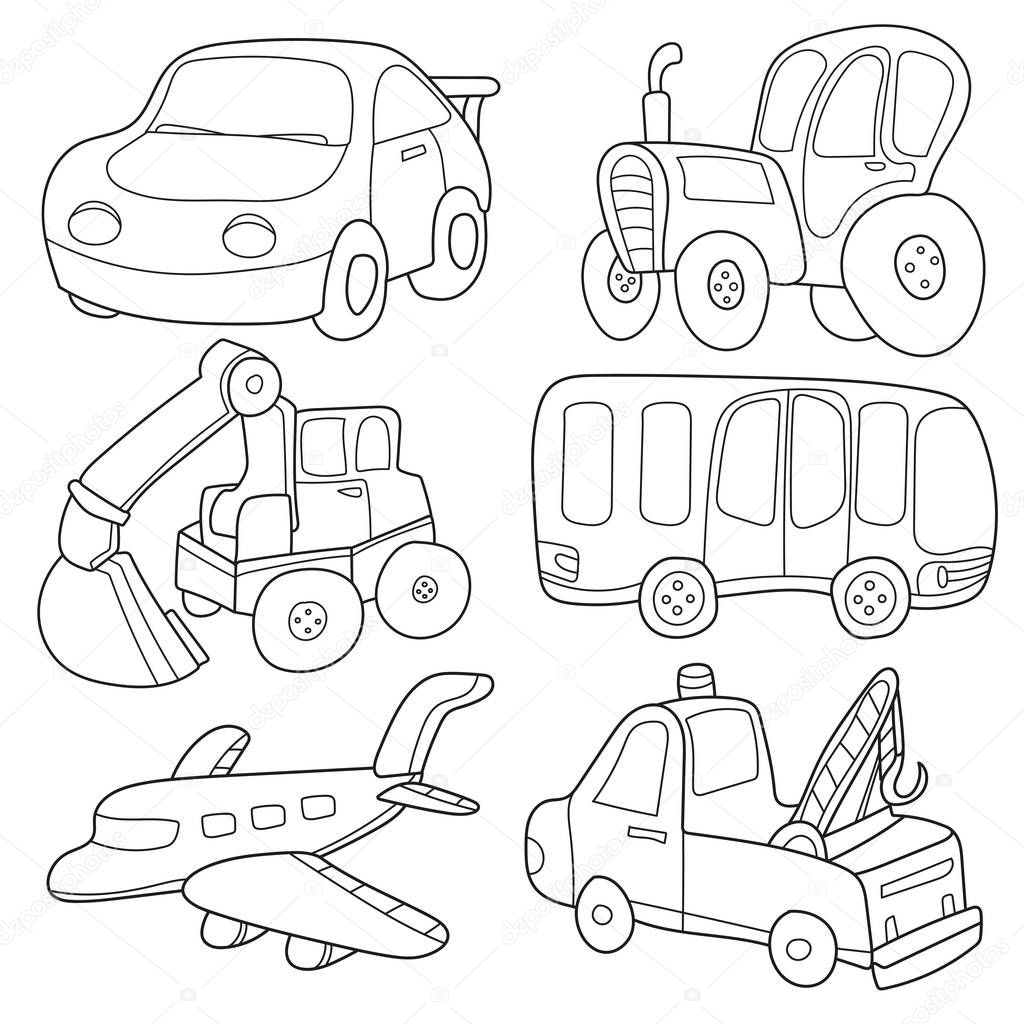 Транспорт                           Задание: Что нарисовано на картинке? (Автобус).Как ты думаешь, кого он перевозит?(Людей, пассажиров).Раскрась по образцу.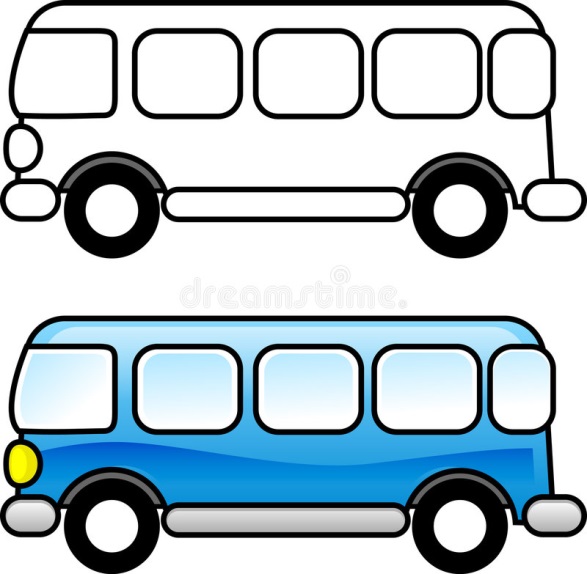                                              Транспорт                                    Задание:Что нарисовано на картинке? (поезд).Как ты думаешь, кого он перевозит?(Людей, пассажиров).Раскрась по образцу.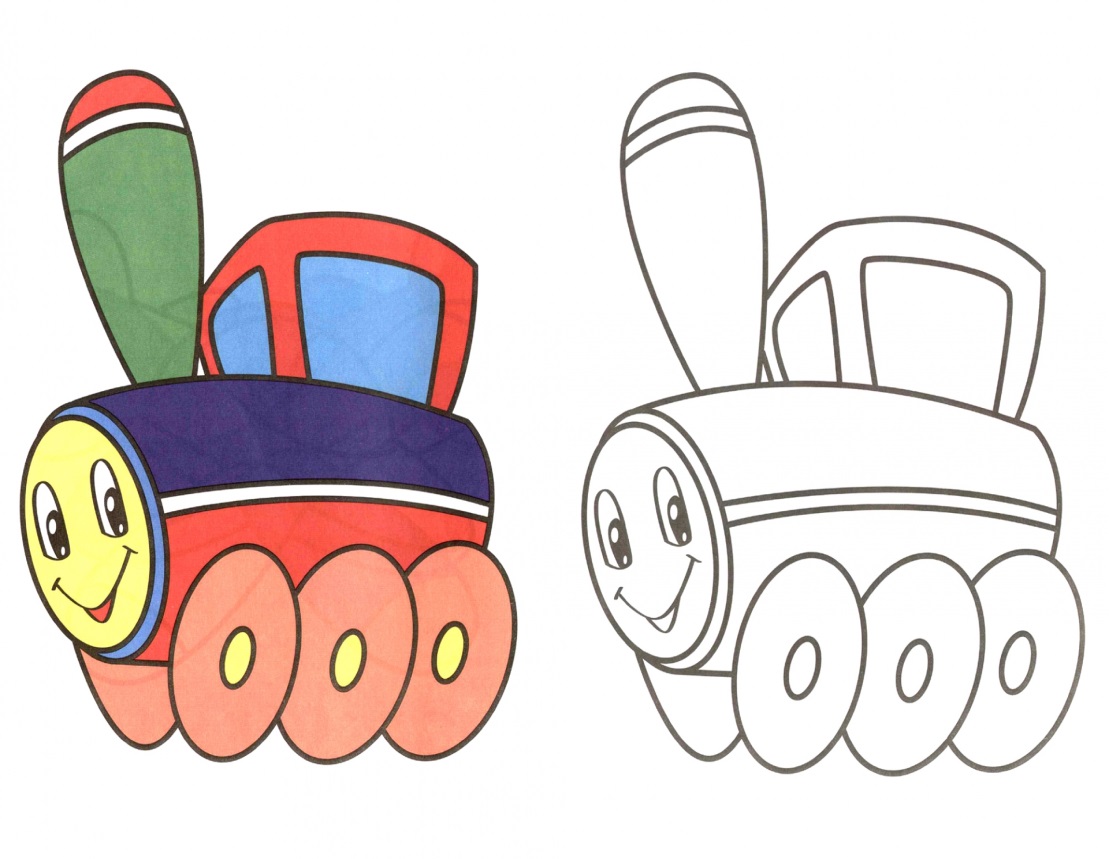                                                  Транспорт                             Задание:Что нарисовано на картинке? (Корабль).Как ты думаешь, кого он перевозит?(Пассажиров, грузы).Раскрась по образцу.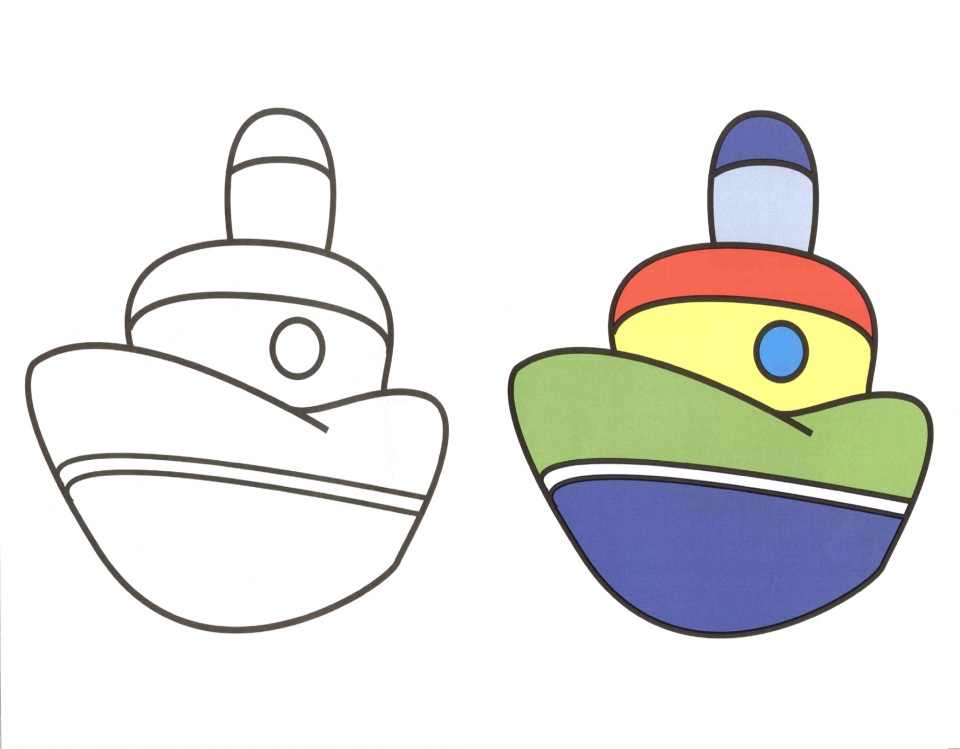                                            Транспорт                                      Задание: Назови транспорт.(Автомобиль).Обведи по точкам и раскрась.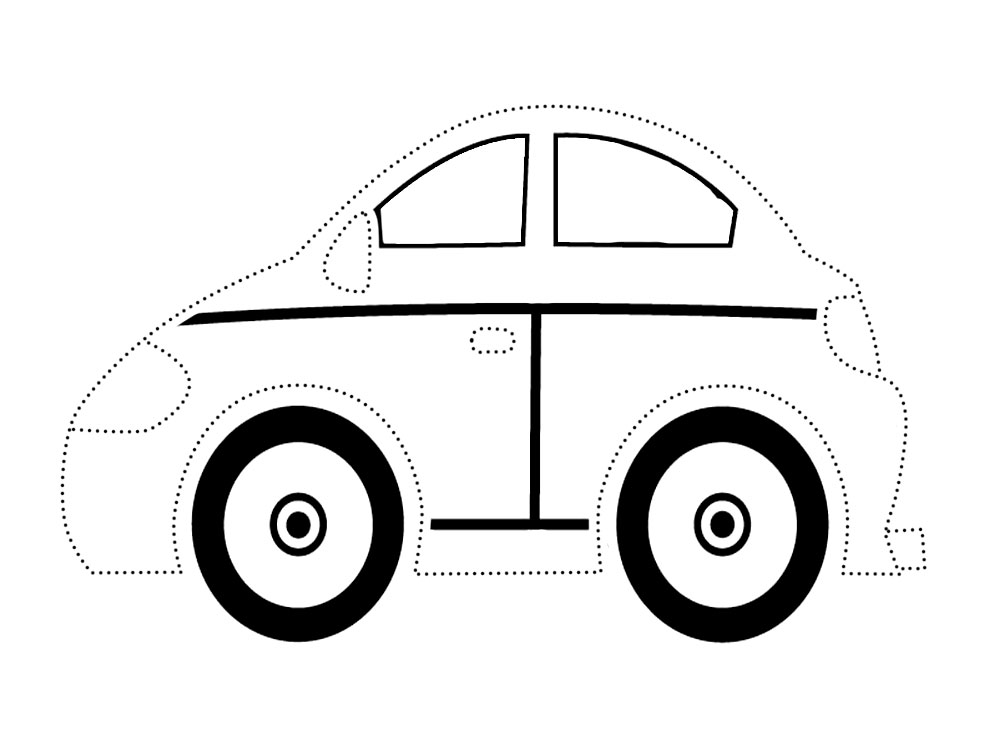                                                  Транспорт                             Задание:Что нарисовано на картинке? (Самолет).Как ты думаешь, кого он перевозит?(Пассажиров).Обведи и раскрась по образцу.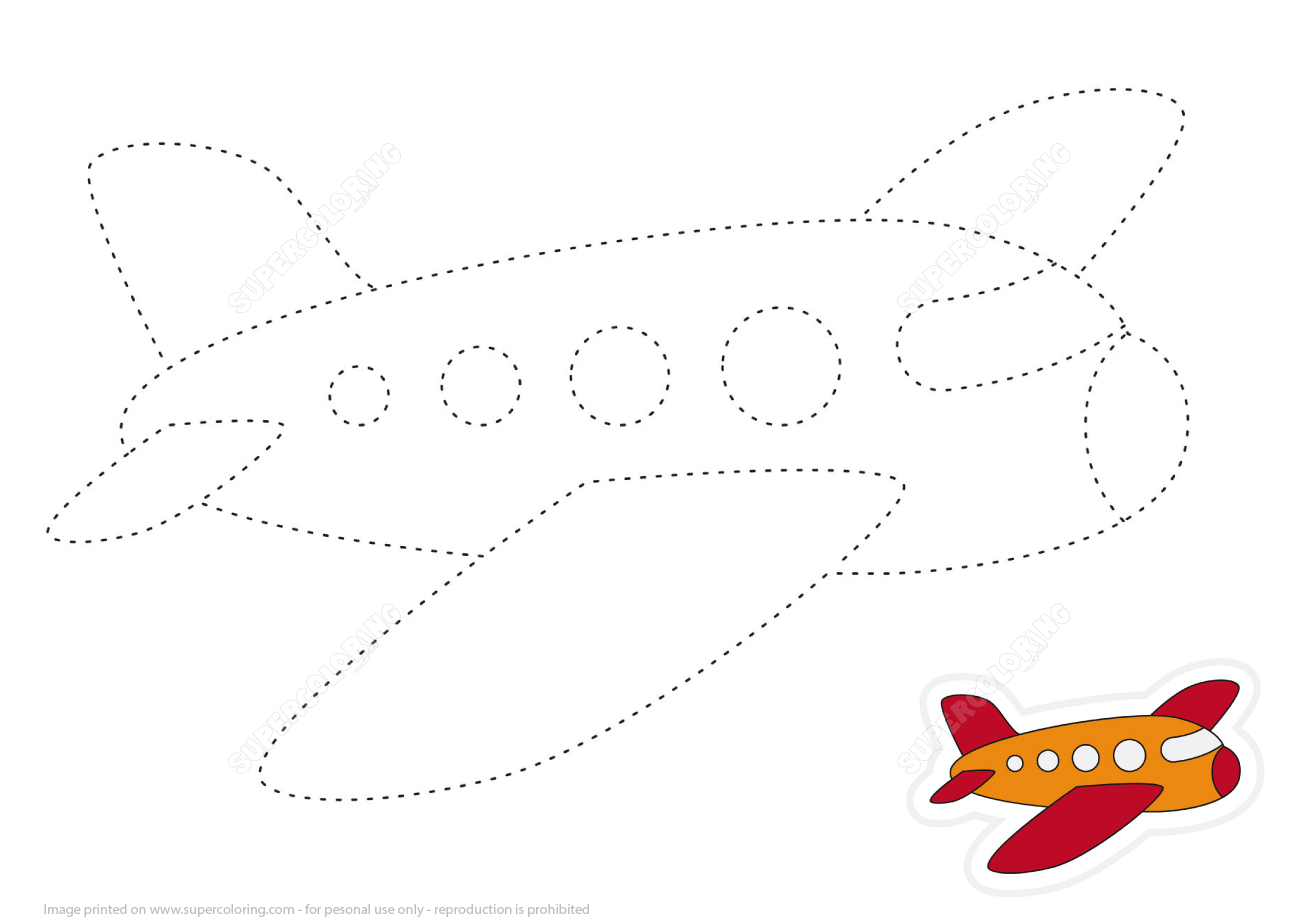                                            Транспорт                                      Задание: Назови транспорт.(Вертолет).Обведи по точкам и раскрась.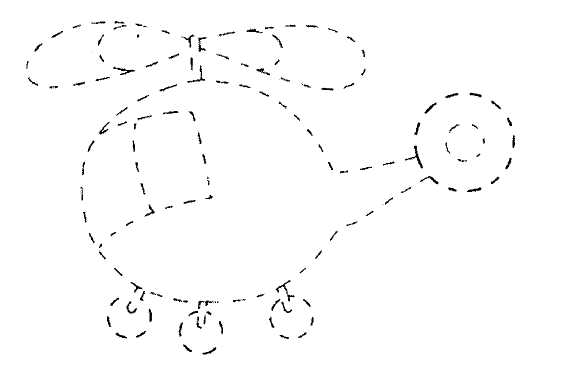 